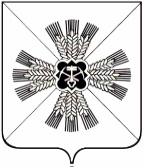 КЕМЕРОВСКАЯ ОБЛАСТЬУПРАВЛЕНИЕ ОБРАЗОВАНИЯ АДМИНИСТРАЦИИ ПРОМЫШЛЕННОВСКОГО МУНИЦИПАЛЬНОГО ОКРУГАПРИКАЗот «07» июля        2020 г. № 359/1пгт. ПромышленнаяО мерах, направленных на эффективность деятельности руководителей образовательных организаций          В целях повышения оценки эффективности деятельности руководителей образовательных организаций          ПРИКАЗЫВАЮ:1. Руководителям образовательных организаций:1.1.	Организовать проведение отчетов по самообследованию образовательных организаций.1.2.	Отчеты о самообследовании разместить на сайтах  образовательных организаций  до 01 августа 2020 года.1.3.	Ссылки на размещение отчетов о самообследовании предоставить в МБУ «Центр развития образования» до 02 августа 2020 года.2. Заместителю начальника Управления образования администрации Промышленновского муниципального округа И.И. Скорюпиной и директору муниципального бюджетного учреждения «Центр развития образования» Т.Б. Завьяловой отчеты о самообследовании использовать для оценки эффективности деятельности образовательных организаций.             3.	 Контроль за исполнением настоящего приказа возложить на заместителя начальника Управления образования администрации Промышленновского муниципального округа И.И. Скорюпину. НачальникУправления образования администрации Промышленновского муниципального округаТ.В. Мясоедова